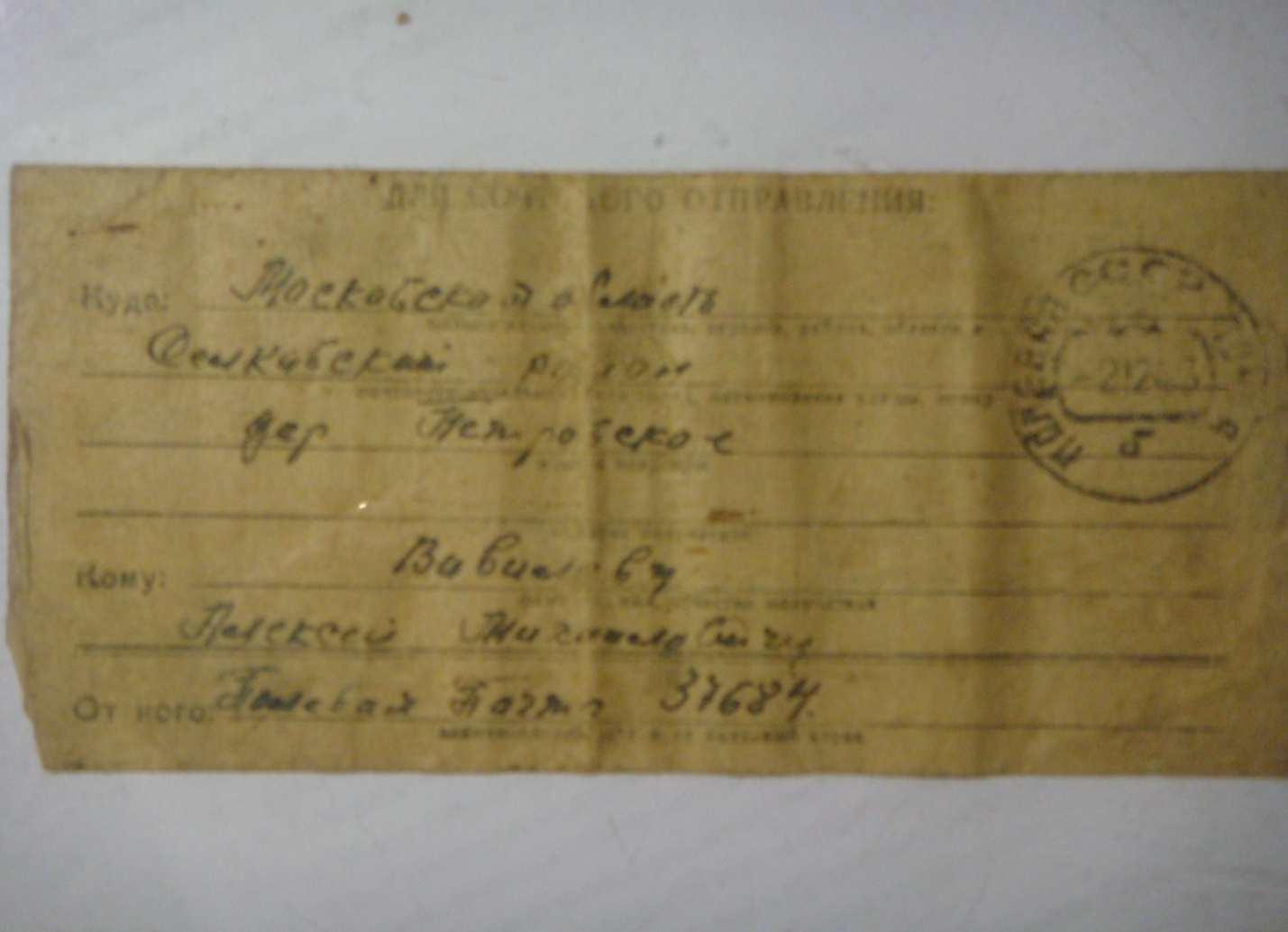 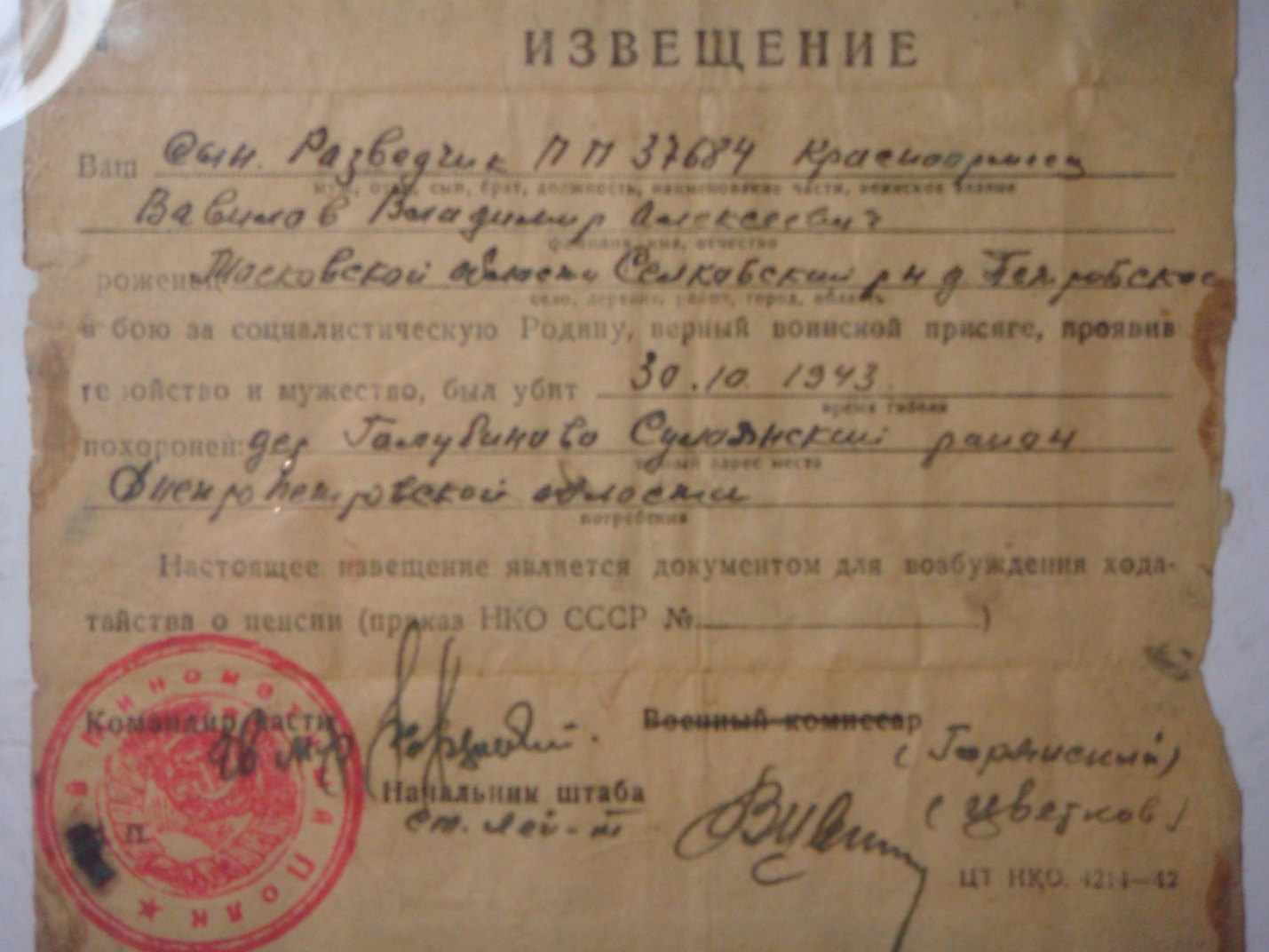 Родной брат моего деда Вавилов Владимир Алексеевич был призван на войну в 1941 году, как только ему исполнилось 18 лет.В 1943 году в нашу семью  пришла недобрая весть: « Ваш сын, Разведчик Красноармеец Вавилов Владимир Алексеевич в бою за социалистическую Родину, верный воинской присяге, проявив геройство и мужество, был убит 30.10.1943г. Похоронен в дер. Голубиново Днепропетровской области»ИНФОРМАЦИЯ банка данных МЕМОРИАЛДЕД ВАНИНОЙ ЛЮБОВИ АЛЕКСАНДРОВНЫИнформация из донесения о безвозвратных потеряхИнформация из донесения о безвозвратных потеряхИнформация из донесения о безвозвратных потеряхФамилияВавиловИмяВладимирОтчествоАлексеевичДата рождения/Возраст__.__.1923Место рожденияМосковская обл., Щелковский р-н, д. ПетровкаДата и место призываЩелковский РВК, Московская обл., Щелковский р-нПоследнее место службы9 арт. дивизия РГКВоинское званиерядовойПричина выбытияубитДата выбытия30.10.1943Название источника информацииЦАМОНомер фонда источника информации58Номер описи источника информации18002Номер дела источника информации316